Publicado en Barcelona el 04/07/2016 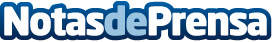 Àngel Sala, Director del Festival de Sitges, impartirá un monográfico sobre cine fantástico en FX ANIMATIONEl director de 'Sitges. Festival Internacional de Cine Fantástico de Catalunya' hará un repaso a la historia de las películas de género en un curso que se realizará del 11 al 21 de julio, de 19h a 22hDatos de contacto:Lucila ArteagaAsesora Academica93 481 43 91Nota de prensa publicada en: https://www.notasdeprensa.es/angel-sala-director-del-festival-de-sitges Categorias: Fotografía Telecomunicaciones Cine Marketing Juegos Cataluña Cómics E-Commerce Cursos http://www.notasdeprensa.es